A UNIOESTE Campus de Foz do Iguaçu dá início nesta quarta-feira (22) ao projeto "Panificadora Pão da Terra". A iniciativa é uma parceria da universidade com a instituição Aldeias Infantis SOS Brasil – Programa de Foz do Iguaçu. No acordo, a UNIOESTE concede espaço do Laboratório de Alimentos e Bebidas, do curso de Hotelaria, para realização de curso de técnicas de panificação para a comunidade carente do entorno da universidade. Participaram da cerimônia de inauguração do espaço o secretário da Ciência, Tecnologia e Ensino Superior João Carlos Gomes, o vice-reitor da UNIOESTE Moacir Piffer, o diretor-geral do campus de Foz da UNIOESTE Fernando José Martins, o gestor das Aldeias Infantis SOS Brasil Foz do Iguaçu Alex Priver Decian Thomazi. “Nós estamos felizes e pensando de forma ousada e essa relação que está se estabelecendo promete frutos bastante interessantes. Gostaria de agradecer a confiança dessas mulheres do trabalho das Aldeias Infantis e da Unioeste, em firmar esta parceria”, disse o gestor das Aldeias Infantis SOS Brasil em Foz do Iguaçu, Alex Priver Decian Thomazi. Para a coordenadora da panificadora, professora Lavínia Raquel Martins de Martins, o projeto vai proporcionar ao aluno aplicar os conhecimentos adquiridos em sala de aula na comunidade. “Temos que destacar o empenho do curso de Hotelaria e das Aldeias Infantis para fazer um trabalho contínuo, que vai interferir no processo de aprendizagem dos nossos estudantes e na comunidade”, frisou. Fotos: Marcos Oliveira (Central de Informações)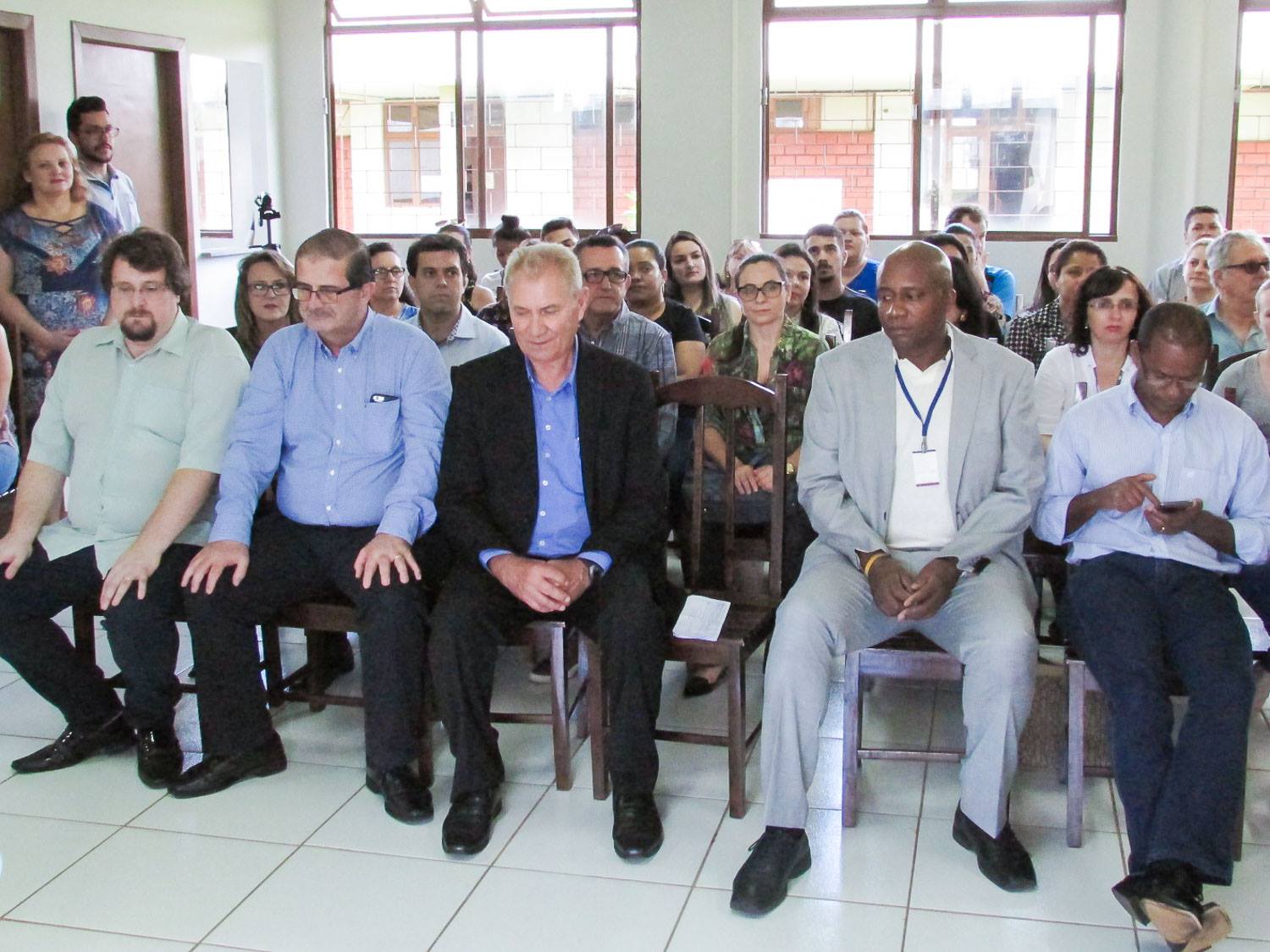 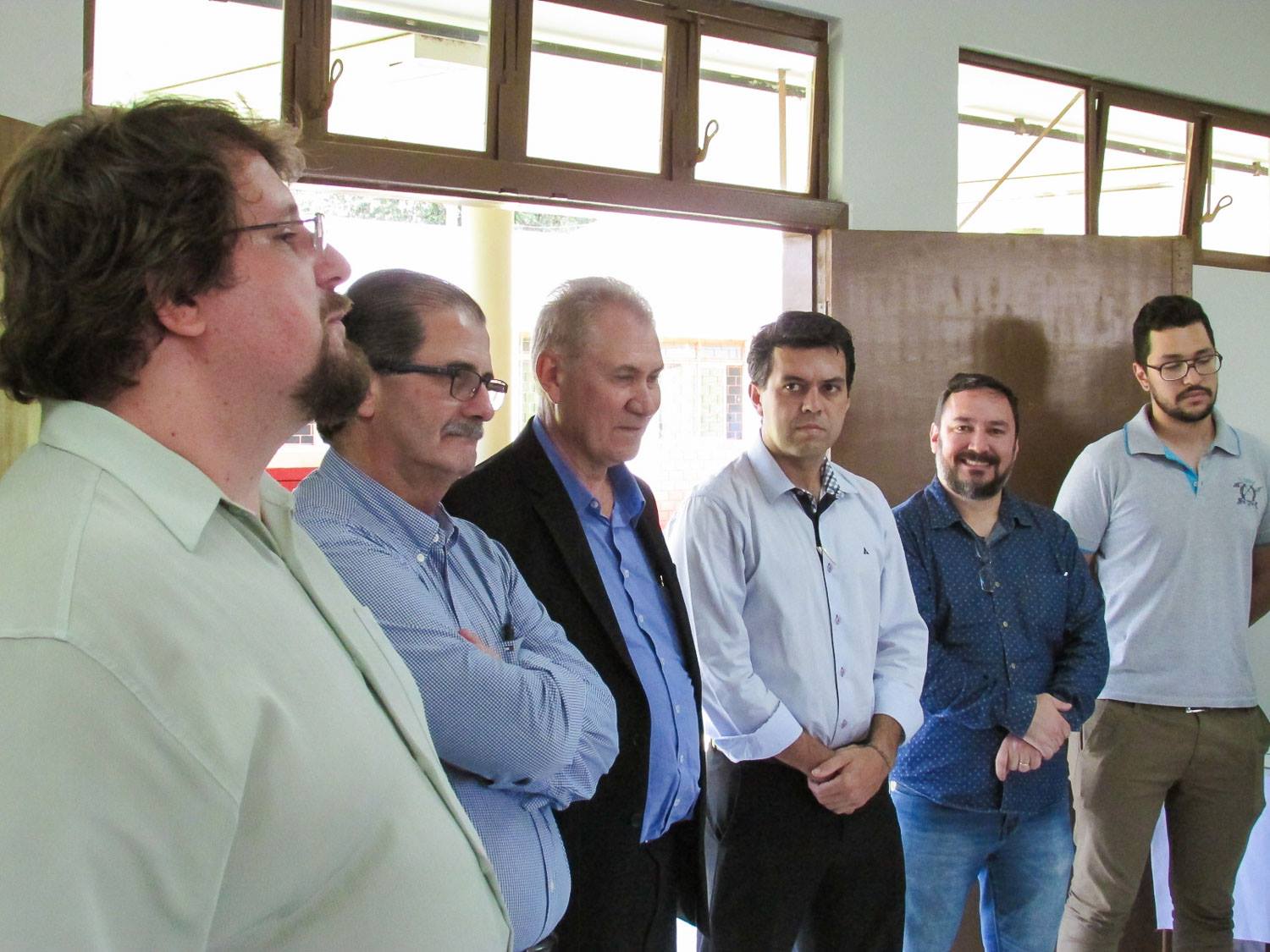 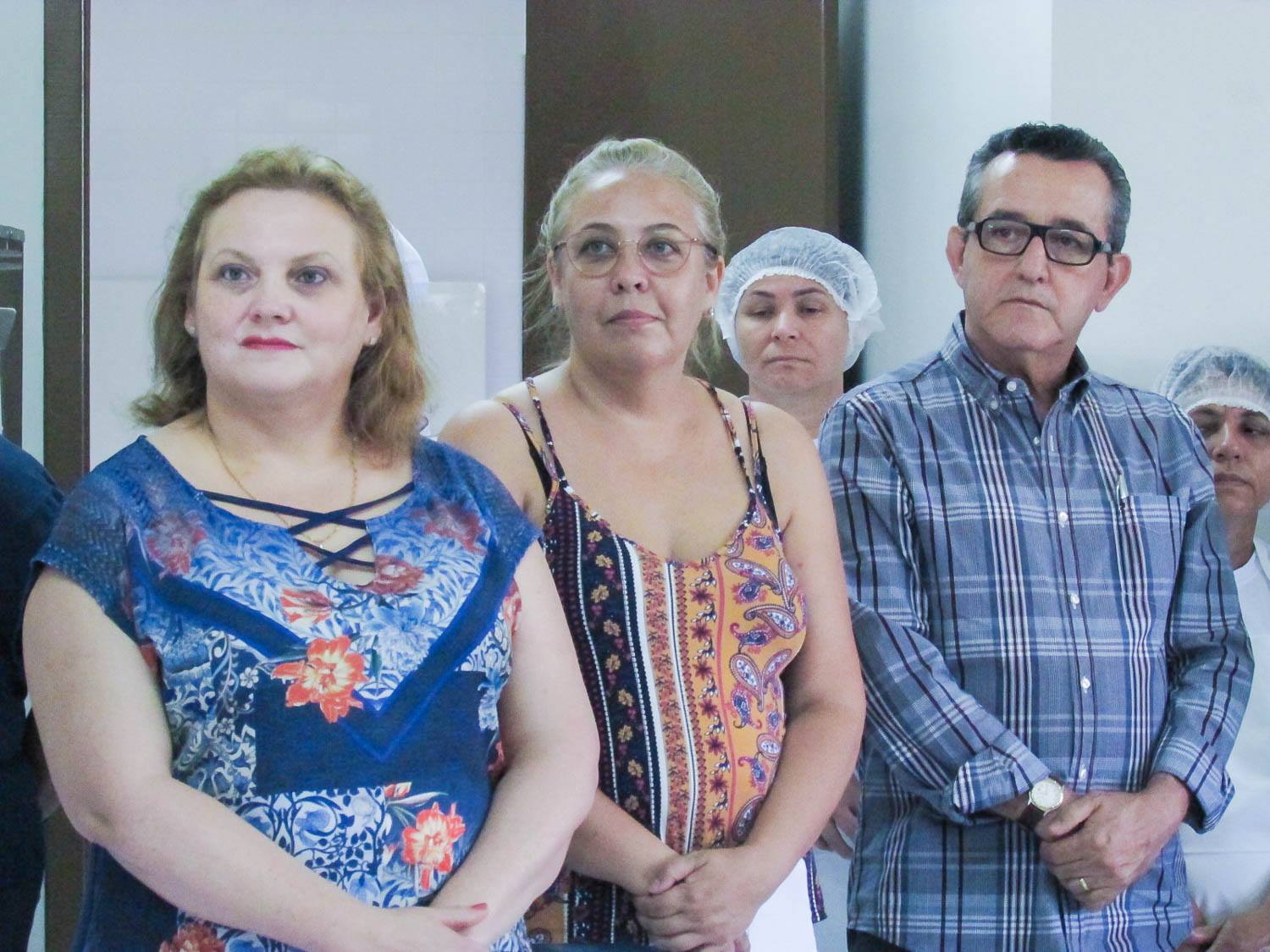 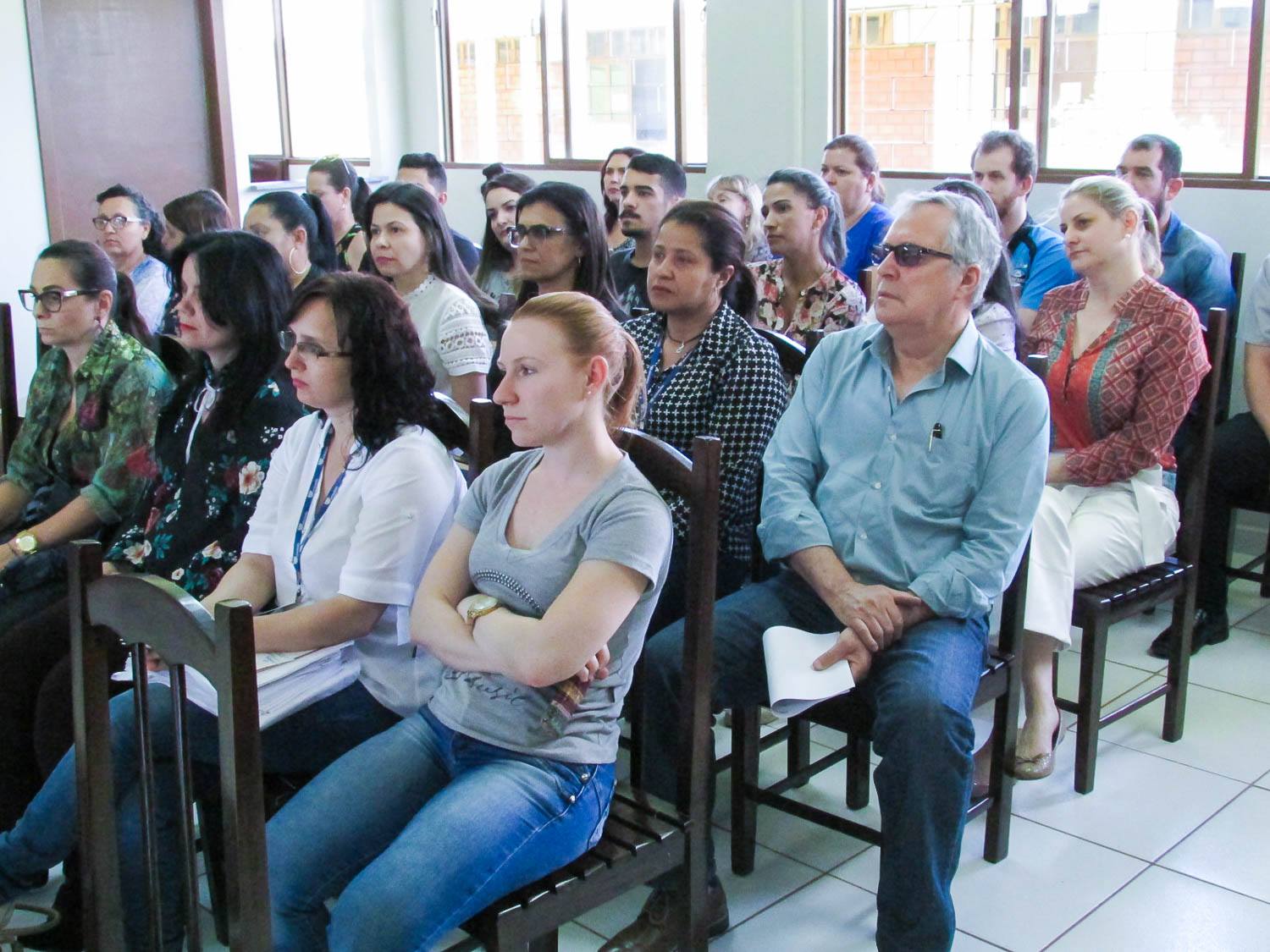 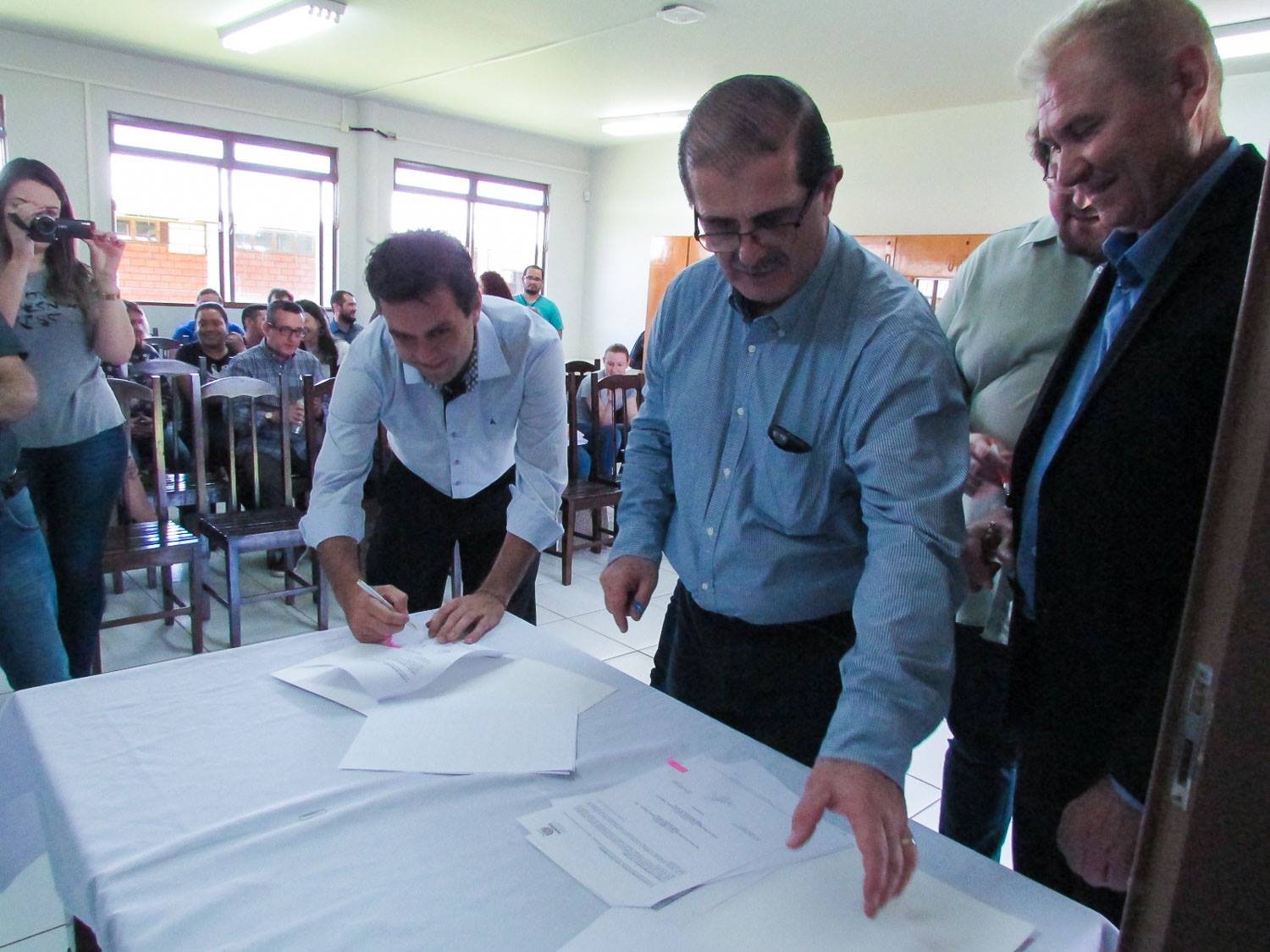 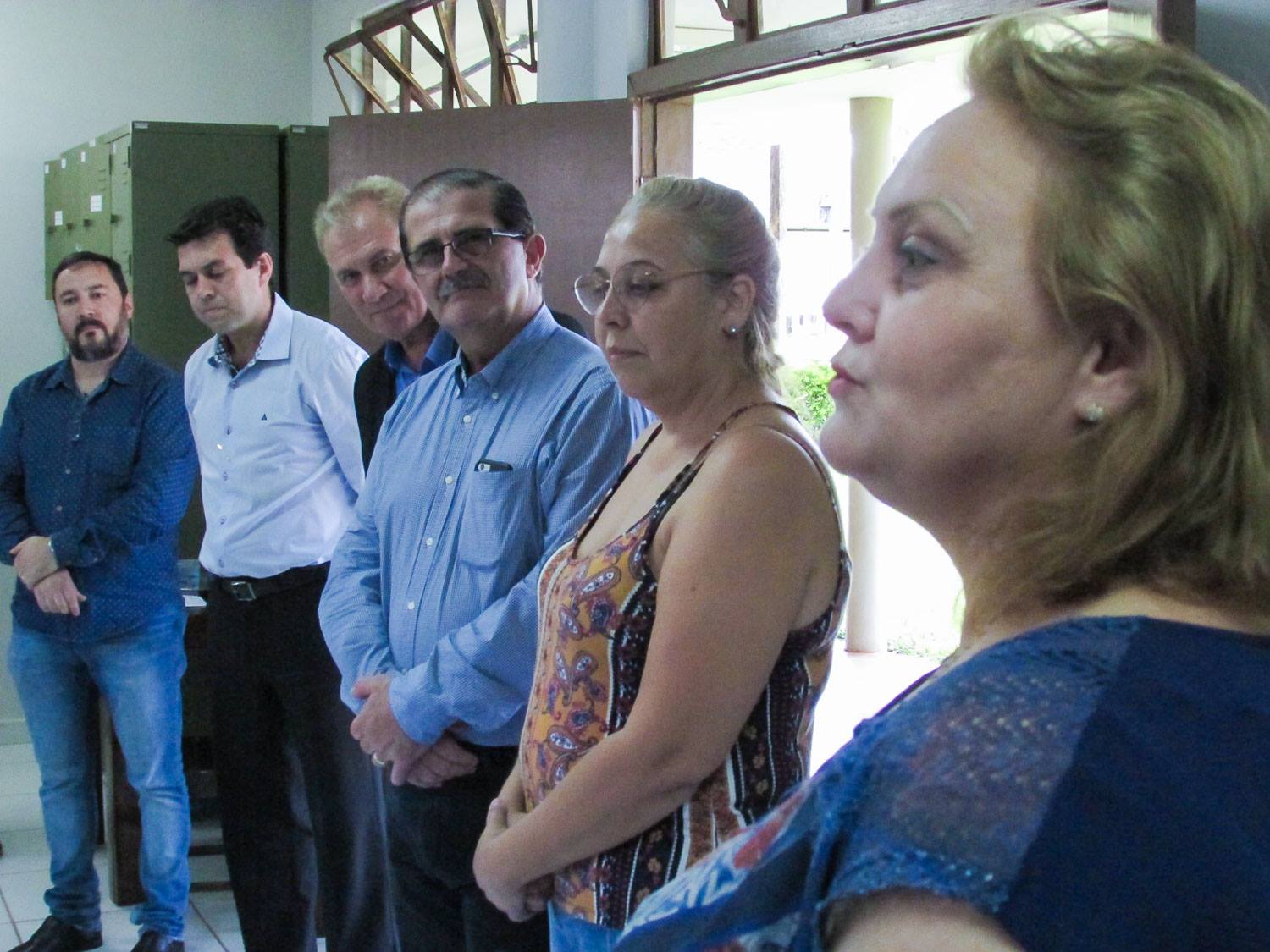 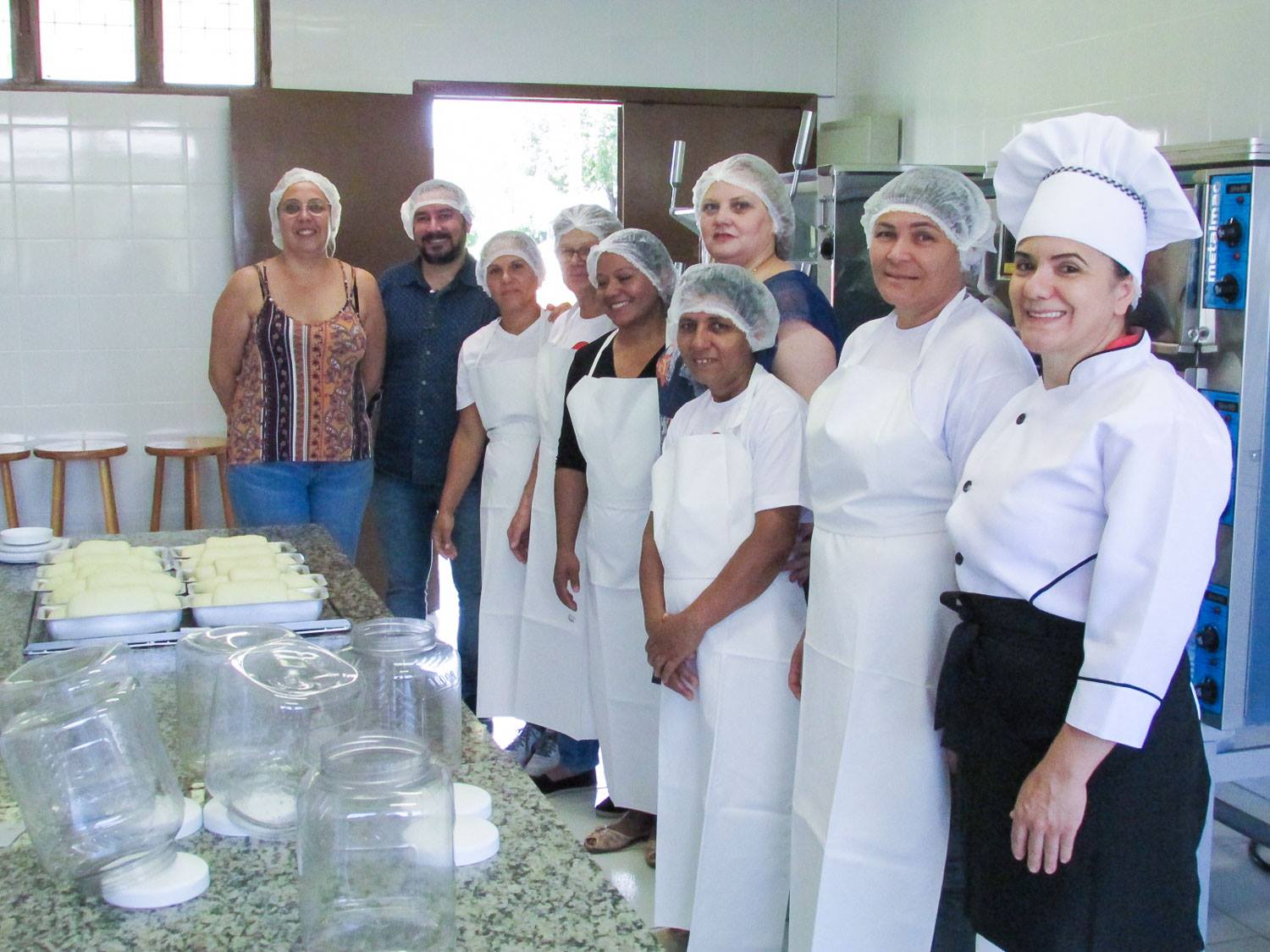 